Konferencja naukowa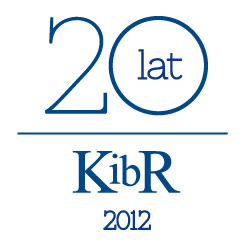 22 listopada 2012 r., sala C-60510.00-10.30   Otwarcie konferencjiprof. dr hab. Marek Pawlak
Prodziekan ds. nauki i kontaktów zagranicznych, Wydział Nauk Społecznych, Katolicki Uniwersytet Lubelski Jana Pawła IImgr Henryk Dąbrowski
Prezes Regionalnej Rady Regionalnego Oddziału Krajowej Izby Biegłych Rewidentów w Lublinieprof. dr hab. Marian Żukowski
Dyrektor Instytutu Ekonomii i Zarządzania Katolickiego Uniwersytetu Lubelskiego Jana Pawła IImgr Stefan Czerwiński
Prezes Zarządu Oddziału Okręgowego w Lublinie Stowarzyszenia Księgowych w Polsce10.30-11.00   Wykład inauguracyjny ROLA AUDYTU FINANSOWEGO W DZIAŁALNOŚCI PRZEDSIĘBIORSTW I INSTYTUCJIdr Danuta Krzywda, Zastępca Prezesa Krajowej Izby Biegłych Rewidentów, Uniwersytet Ekonomiczny w Krakowie11.00-12.00   Sesja I WPŁYW AUDYTU ZEWNĘTRZNEGO NA WIARYGODNOŚĆ PRZEDSIĘBIORSTWAprzewodniczy: prof. dr hab. Marian Żukowskiprof. dr hab. Jan Komorowski, Wiarygodność przedsiębiorstwa – istota, odmiany i metody badaniadr Małgorzata Garstka, Polityka rachunkowości jako przedmiot badania biegłego rewidenta i instrument kreowania wizerunku firmydr hab. Joanna Wielgórska – Leszczyńska, Wiarygodność przedsiębiorstwa w świetle danych ze sprawozdania finansowegodr Piotr Bolibok, Problemy oceny wiarygodności i zdolności kredytowej przedsiębiorstwa na podstawie sprawozdania finansowego w bankachDyskusja12.30-13.30   Sesja II ORGANIZACJA I FUNKCJONOWANIE AUDYTU ZEWNĘTRZNEGO W POLSCEprzewodniczy: prof. dr hab. Jan Komorowskidr Bogna Sawicka, Wpływ obowiązkowego badania na obraz sytuacji finansowej i majątkowej prezentowanej w sprawozdaniach finansowych jednostek badanych po raz pierwszymgr Joanna Kalita, Audyt skonsolidowanego sprawozdania finansowegodr Gyöngyvér Takáts, Sprawozdawczość zintegrowana jako instrument kreowania wiarygodności (wizerunku) przedsiębiorstwadr Małgorzata Kamieniecka, Rezerwy na zobowiązania jako szczególnie wrażliwy obszar badań biegłego rewidentaDyskusja13.30-14.30   Sesja III AUDYT ZEWNĘTRZNY W POLSCE – ROZWIĄZANIA SYSTEMOWEprzewodniczy: prof. dr hab. Wiesław Janikmgr Monika Markisz, Prawne podstawy audytu zewnętrznego w Polscedr Dorota Mikulska, System nadzoru publicznego nad biegłymi rewidentami, firmami audytorskimi oraz samorządem zawodowym biegłych rewidentów w Polscedr Anna Spoz, Możliwości i uwarunkowania wykorzystania sprawozdania finansowego do oceny wiarygodności przedsiębiorstwa (kontrahenta)dr Maria Zuba, Rola modeli analizy dyskryminacyjnej w audycie sprawozdań finansowychdr Katarzyna Żuk, Audyt i nadzór publiczny na BiałorusiDyskusja14.30-14.45   Podsumowanie konferencjiAudyt zewnętrzny sprawozdania finansowegoa wiarygodność przedsiębiorstwaRegionalny oddział w Lublinie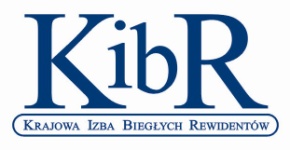 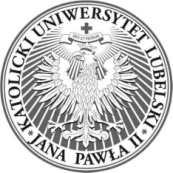 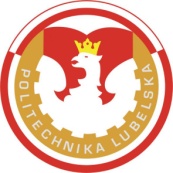 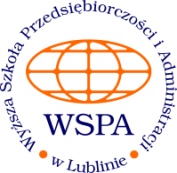 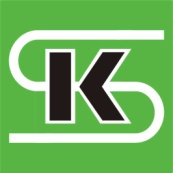 